2018 ASAMBLEA ANUALViernes, 27 de Julio de 2018 (Lugar: Tabor Mennonite Church, Newton KS.)5-7 pm		Check-in5:30-7		Cena de Reconocimiento hacia los Ministros (para ministros y sus familias 		solamente)7-9		Alabanza & Comunión, Marcos 12:1-12, Bryan Moyer Suderman, Predicador 		Invitado9-10		Asamblea después de la fiestaSábado, 28 de Julio de 2018 (Lugar:  Eden Mennonite Church, Moundridge, KS)8:30-9:30 am	Lectura de la Biblia con Jesús, Mateo 21:10-179:30-11	Sesión de Delegados 111-11:15	Pausa11:15-12:15 pm	Leyendo la Biblia con Jesús, Lucas 9:51-56, Lucas 23:13:3512:30-1:30	Almuerzo General o Almuerzo para Damas de Western District1:30-3		Sesión de Delegados 23-3:30		Pausa3:30-4:30	Talleres4:30-5:30	Leyendo de la Biblia con Jesús & Envío, Juan 20: 19-235:30-7		Cena general o cena de mujeres hispanas7-8		Concierto de Bryan Moyer Suderman (¡Entrada Libre!  ¡Para todas las edades!  		En este Año del Evangelismo de WDC, inviten a sus amigos y vecinos!)8-10		Asamblea después de la fiestaETIQUETAS DE NOMBRES: Por favor, use su etiqueta de nombre en todo momento. Cuando salga de Assembly, devuelva su titular de la etiqueta con el nombre a la mesa de registro.COMIDAS: verifique su nombre para saber para qué comidas se inscribió. (Por favor, traiga una botella de agua o una taza con aislamiento).DELEGAR LAS SESIONES: Delegados, siéntense en su mesa asignada, como se indica en su etiqueta. Los no delegados pueden sentarse en cualquier mesa no delegada.TRADUCCIÓN: La traducción simultánea al español está disponible durante el servicio de adoración del viernes por la noche, las sesiones de delegados del sábado y algunos talleres, tal como se indica. Levante un receptor y un juego de auriculares en la mesa de registro.LIBRO DE INFORMES: si se registró para un Libro de informes, asegúrese de recoger la copia con su nombre en la Tabla de registro.OFRENDAS: Sus donaciones los viernes y sábados por la noche apoyan compartir el evangelio a través de las Comisiones de Plantación de Iglesias y Recursos. Las donaciones también pueden hacerse en línea: mennowdc.org, o use el botón QR a continuación.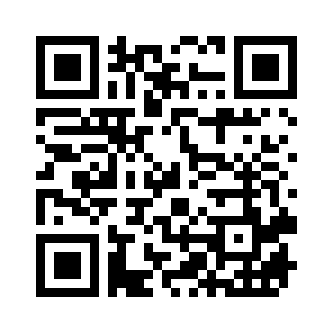 COMENTARIOS SOBRE LA ASAMBLEA ANUAL: Por favor, comparta sus comentarios sobre el formulario de evaluación en línea en: https://www.surveymonkey.com/r/6JB8V3T. Haga esto antes del 15 de agosto, ¡y muchas gracias!TALLERES: (Rm 130) La Oración Centrada en Dios – Nathan Koontz y Melanie Zuercher - Nathan Koontz,  Pastor Asociado de la Primera Iglesia Menonita (First Mennonite Church) y la escritora Melanie Zuercher, guiarán a los participantes en un momento de Oración Centrada en Dios. Seguidamente habrá una breve conversación sobre la experiencia.(Rm 102) Orar con y a través del arte – Cathy Coon Bitikofer - En la oración y la contemplación intervienen nuestro espíritu activo y creativo, y la guía activa y creativa del Espíritu Santo. Exploraremos cómo entrar creativamente en las artes visuales puede ayudarnos a descubrir nuestra interacción con Dios, y  tal vez a crecer y a adquirir mayor visión.  Los participantes no tienen por qué considerarse “artistas” ellos mismos. Simplemente estar dispuestos a nuevas maneras de hablar y de escuchar a Dios.  (Interpretación en español disponible)(Rm 127) Detectives de la Divinidad – Carol Duerksen & amigos - Descubrir qué hay de nuevo en el currículo para la formación de la fe en los niños como Detectives nos lleva a iniciar una serie de entrevistas con Moisés, Rebeca, Jonás, Pedro, Tabita y otros!  Esta serie de 13 sesiones surgió de un seminario de fin de semana que Bryan Moyer Suderman dirigió el año pasado en Tabor Mennonite..  “Detectives” fue creado por Carol Duerksen, Susan Nafziger, y Aaron Ratzlaff, y ensayado  en Tabor Mennonite los miércoles por la noche en el invierno pasado. Estará disponible en internet por intermedio de WDC este otoño, así que entren y extráiganlo!(Rm 151) Discusión latina / latina con Bryan - Bryan Moyer Suderman - Tiempo de discusión para personas de iglesias hispanas menonitas con Bryan. (Solo para hispanohablantes)(Almuerzo de mujeres) Evangelismo, encuentro con otras religiones y el Evangelio – Jerry Truex - Como parte del Año del Evangelismo, Jerry Truex, erudito en Biblia y miembro de la Iglesia Menonita del Siervo (Mennonite Church of the Servant), ofrece una perspectiva sobre lo que significa “buenas noticias” en el contexto más amplio de la Biblia.  (Interpretación en español disponible)(Rm 129) El Comité Histórico de WDC. ¿Por qué molestarse? - Dale Schrag - La Comisión de Recursos de WDC está en el proceso de reiniciar / revitalizar el trabajo del Comité Histórico de WDC. ¿Es eso una buena idea? ¿Por qué o por qué no? Los miembros del comité tienen sus propias ideas sobre cómo responder a esta pregunta, pero están especialmente interesados en sus ideas. Esta es su oportunidad de ayudar a dar forma a la dirección / agenda de este comité. Dale Schrag, miembro del comité recién constituido, servirá como moderador de la conversación. (Interpretación en español disponible)(Rm 103) Mayordomía en Comunidad – Mitch Stutzman - El Consultor de Mayordomía de Everence, Mitch Stutzman nos guiará para tratar el tema de mayordomía, que puede ser un asunto por demás difícil de encarar individualmente. Pero ¿cómo empezar a  ampliar el grupo de  conversación incluyendo a otras personas de nuestro medio? ¿Cómo enmarcamos nuestras conversaciones sobre mayordomía con nuestras familias o con nuestras comunidades de fe? Uniéndonos a este seminario podremos explorar maneras de iniciar conversaciones y avanzar en el tema de la mayordomía en nuestra comunidad.  Las conversaciones  centradas en 3 principios de integridad cristiana de mayordomía nos ayudan a avanzar: ¿Qué es lo que hace Fulano? ¿Qué es lo que hace Mengano? Y ¿qué estamos haciendo NOSOTROS para elevar la importancia de la mayordomía en nuestra comunidad?  (Interpretación en español disponible)(Rm 131) El Viaje por Delante: Compromisos renovados con la IM USA, Michael Danner, & Heidi Regier Kreider - Michael Danner, Director Ejecutivo Asociado para Vitalidad y Compromiso de la Iglesia, Iglesia Menonita USA y Heidi Regier Kreider, Ministra de la Conferencia del Distrito Oeste ofrecerán actualizaciones e invitarán a conversar sobre nuestro proceso de visionar de 2 años para la IM USA,  El “Viaje por Delante” como seguidores Menonitas de Jesús en el siglo 21.  (Interpretación en español disponible)